Publicado en Barcelona el 23/05/2017 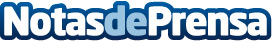 Claves para hacer que una herencia no se convierta en un mal tragoUn reputado despacho de abogados especializados en familia, divorcios y herencias explica cinco claves a tener en cuenta para hacer más llevadero un proceso de por si tedioso como es una herenciaDatos de contacto:Pages Advocatsdivorciobarcelona.es689 597 051Nota de prensa publicada en: https://www.notasdeprensa.es/claves-para-hacer-que-una-herencia-no-se Categorias: Derecho Cataluña http://www.notasdeprensa.es